ВНИМАНИЕ

С 2 по 26 мая включительно санаторий закрыт, все работники находятся в отпусках.

По вопросам обращайтесь к секретарю по телефону 31-52-10

График летних смен 
 27 мая - 14 июня
 17 июня - 5 июля
 8 июля - 26 июля
 29 июля - 9 августа
 12 августа - 23 августа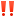 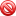 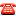 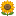 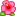 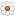 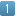 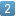 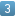 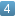 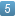 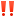 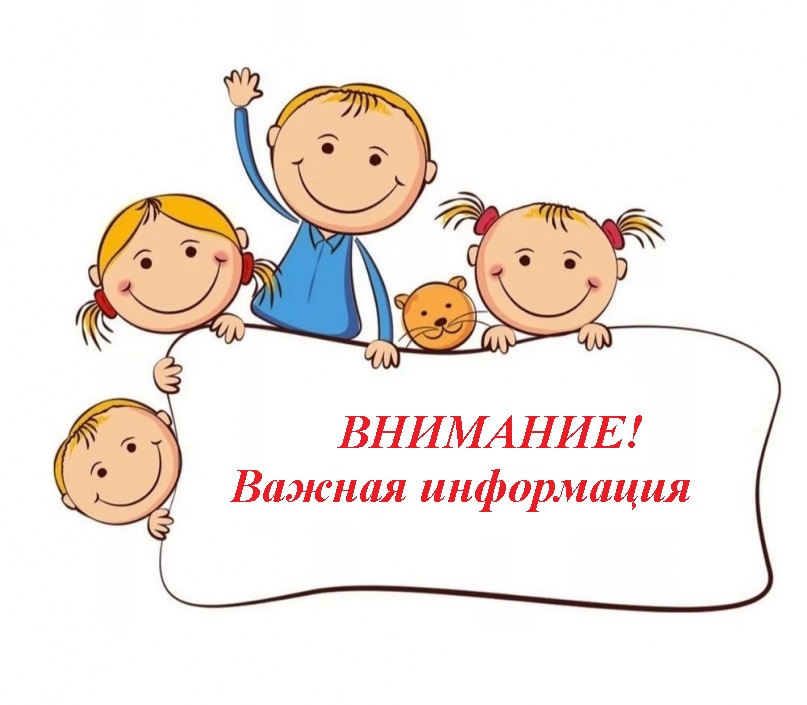 